GibraltarGibraltarGibraltarGibraltarJune 2028June 2028June 2028June 2028MondayTuesdayWednesdayThursdayFridaySaturdaySunday123456789101112131415161718Father’s Day19202122232425Queen’s Birthday2627282930NOTES: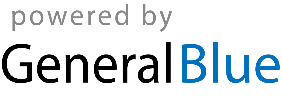 